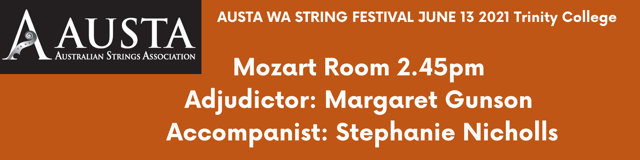 Isabella van Goethem      Busy busy stop stop TwinklesChloe Purt      Musette -  J.S.BachCharlie Purt     Minuet 3 - J.S BachPierre Tan       Chanson Indoue - Rimsky-KorsakovIzabella Abigail Sastrawidjaja        Souvenir and Drdla arr. HarbarGabriel Hiew       Tambourin -  GossecGrace Doulas        Sonata in C major Mov.1 - BrevalAyun Batahena          Allegro - SuzukiCoco Laurie       Joska - Zigeuner-romanzeBanjo Laurie        Perpetual Motion - SuzukiBecky Carter         Gavotte - GossecLillian Cross       Student Concerto #5 in D Major, Mvt I - SeitzAditya Hardjanto        Chiquilin de Bachin -  PiazzolaAlec Vanyai  Heat Haze by D & K BlackwellGia Joseph. Wild Honey by Louise ChamberlainJenny Feng Gavotte by F.J. Gossec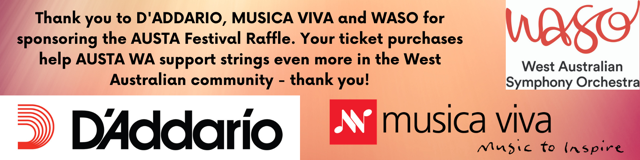 